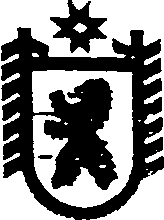 Республика КарелияСовет Валдайского сельского поселенияXXXII  ЗАСЕДАНИЕ     III    СОЗЫВАРЕШЕНИЕОт 1 апреля   2016 года   № 108п. ВалдайОб утверждении перечня мероприятий,осуществляемых за счет средств муниципального дорожного фонда Валдайского сельского поселения на 2016 год.В соответствии  с решением Совета Валдайского сельского поселения № 10 от 27.11.2013г «О создании муниципального дорожного фонда муниципального образования «Валдайское сельское поселение»  Совет Валдайского сельского поселения РЕШИЛ:1.Утвердить прилагаемый перечень мероприятий, осуществляемых за счет средств муниципального дорожного фонда Валдайского сельского поселения на 2016 год Перечень №1 прилагается. 2.Обнародовать настоящее решение путем размещения его на официальном сайте Сегежского муниципального района, раздел «Муниципальные образования - Валдайское сельское поселение» (http://home.onego.ru/~segadmin/omsu_selo_Valday)., а также на бумажных носителях в местах массового посещения населением в учреждениях и предприятиях:	 п. Валдай:		Администрация Валдайского сельского поселения, Валдайская сельская библиотека филиал № 9 МУ «Сегежская ЦБС», МОУ «Средняя общеобразовательная школа п.Валдай», амбулатория п. Валдай МУ «Сегежская ЦРБ»п. Вожмогора – филиал культурно – досугового центра МУ «Центр культуры и досуга г.Сегежи»д. Полга – Полгинская сельская библиотека филиал № 17 МБУ «Сегежская ЦБС»п. Вожмоозеро – магазин.ПредседательСовета Валдайского сельского поселения				Л.А.Саксонова	И.о.ГлавыВалдайского сельского поселения                                                             Е.Н.Климова								Приложение № 1							к решению Совета Валдайского 							сельского поселения № 108 от 1 апреля 							2016 годаПереченьмероприятий, осуществляемых за счет средствмуниципального дорожного фонда Валдайского сельского поселения на 2016 годN  
п/п Наименование мероприятия    Сумма финансирования 
 в тыс.     
рублей   N  
п/п Наименование мероприятия    Сумма финансирования 
 в тыс.     
рублей   1Проведение работ по технической инвентаризации автомобильных дорог местного значения и изготовление технических паспортов.7002.Автостраховка погрузчика23.Сезонное содержание, обслуживание, ремонт автодорог.  15004Приобретение ГСМ, запчастей для дорожной техники350,05Оплата услуги по изготовлению смет и проведению аукционов по ремонту дорог. 30,36Согласование установки дорожных знаков по улицам347Приобретение строительных  материалов для ремонта мостов и перепускных дренажных труб200,08Услуги по транспортировке грунта для ремонта дорог300ИТОГО:3116,3